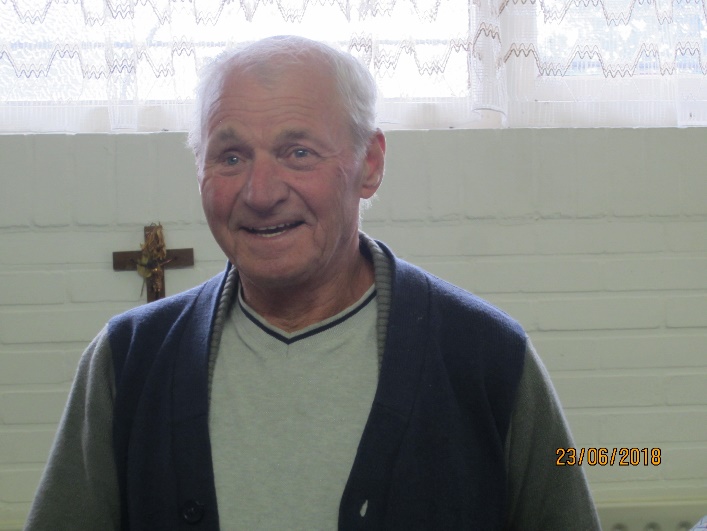 L.U.Z.Wedvlucht Dax op 9 juli 2022Deelname 78 duiven. Los 13.00 uur. 1e duif 12.45.21uur. Snelheid 918.965 m/pm.Nol Hochstenbach te Meers in actie ! Met het Goud en 5 prijzen van 9 duiven is hij Meester Dax! We hebben dit seizoen niet zoveel moeilijkheden met het weer gehad. De  vluchten verliepen allemaal redelijk goed en snel ondanks dat het soms te warm was. Echter door extreme hoge temperaturen zijn enkele vluchten ingekort geworden. Overigens krijgen het de duiven op de lange afstand nooit cadeau. Het afgelopen weekend stond de populaire fondklassieker Dax op het programma. Een wedvlucht die altijd tot de verbeelding gaat spreekt. Groot en klein maken een aantal duiven klaar en raken stuk voor stuk in een droomwereld. Stel je voor dat het eens zou lukken om op deze vlucht de eerste te maken. Met deze stoute gedachten lopen ze rond. Helaas kan er maar ene de eerste zijn. Een belangrijke vraag op dit moment is, wat hebben de duiven op Dax onderweg met dit warme weer meegemaakt? We willen het niet weten. Maar dat ze het ook warm hebben gehad en dat ze dorstig zijn geweest dat is een ding wat zeker is. Op hun vliegroute die zo’n 950 kilometer bedraagt zijn de natuurelementen variabel. Dat de duiven op hun vlucht over Frankrijk en België dan ook iets zijn tegen gekomen dat niet in ons boekje staat kan best wel waar zijn. Bij het lossen was het goed weer en de temperatuur  was aangenaam. Maar in de loop van de dag werd het boven Frankrijk alsmaar warmer en zwoeler.  En misschien hebben de duiven daar last van gehad en moesten tijdig naar beneden. Op zaterdagochtend in alle vroegte begon iedereen zenuwachtig te worden. Een fond-vlucht met en middaglossing wekt meestal vragen op. Dan vraagt zich iedereen af wanneer het spel gaat beginnen. Wanneer breekt het uur U aan. Zo stond ook Nol Hochstenbach in Meers zaterdagmorgen  met veel spanning zijn duiven op te wachten. Hij was mee met 9 duiven en als je hem vooraf gevraagd zou hebben welke kansen hij daarmee dacht te hebben dan zou je zijn antwoord niet voor mogelijk hebben gehouden. En dat was: “ Ik heb er 9 mee en qua hun conditie en mordant zijn al die 9 duiven, zowel de 6 duivinnen als de 3 doffers, in staat zijn om prijs te vliegen. En iemand die dat zegt die moet een heel groot vertrouwen in zijn duiven hebben. En inderdaad, het vertrouwen dat Nol in zijn duiven had werd niet beschaamd. Het duurde echter tot ruim na het middaguur dat dit de waarheid kreeg. De kerkklok aan de overkant die wees kwart voor één uur aan toen hij van over de rivier de maas een duif zijn vleugels zag knijpen en naar hem zag duiken. Hij verstarde. Dat moet er eentje van Dax zijn schoot hem te binnen. Hij had dit nog maar amper gedacht of de duif was al over de antenne naar binnen gekeild. Goeie genade wat een sprint was dat. En de duif die hem dat lapte was de duivin met ring 7/ 1539464, of wel zijn Barcelona duivin. Ze liet de tijd achter van 12.45.21 uur. Nol noemt die duivin zo omdat ze hem al twee keer ’n prijs van Barcelona thuis bracht. De duivin met een groot jong in de schotel, die had alles gegeven om bij haar kroost te zijn. En dat resulteerde in de 1e prijs bij LUZ te Stein. Daar liet hij de genomineerde fond-speler zoals o.a. Thjeu Cox, Jos Martens, Th. Daalmans, Rudy Loomans en andere consorten een poepje ruiken.  En met de eerste prijs daar liet Nol het niet bij. Van de 9 duiven kwamen er 5 stuks binnen de sluitingstijd thuis wat hem de uitslag van 1-9-13-15-22- opleverde. Bij de afdeling Limburg tegen 1545 duiven scoorde hij 34-225-284-310 en 425 en wat bij het SS-Beek_Bug tegen 250 duiven 4-43-59-63-78 werd. Het overgrote deel van de fond-duiven die Nol heeft zijn van het soort duiven van de bekende fond-kampioen en clubgenoot Thjeu Cox uit Stein. En met die duiven speelt de 76 jarige Nol al menige jaren een goed spel op de grote fond. Met zijn overwinning bij LUZ, en het succes in de andere concoursen,  wordt hij van harte gefeliciteerd. Proficiat!           De andere prijswinnaars bij LUZ waren: Comb. Hensen      2H. Moors              3-19- M.Cox                  4Smeets-Penris      5-6-8-11-24-25R. Loomans         7-16-21Th. Daalmans      10-17J. Driessen           12J.Martens             14H.Bocken             18J v.d Wal              20-23M.Gielen              26.  Pie..Schepers.